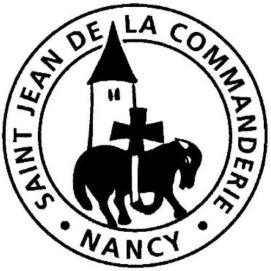 9 avril 2017Dimanche des Rameaux A« Ton Roi vient vers toi »Bénédiction des RameauxHosanna ! Hosanna ! Hosanna au plus des cieux ! (bis)Evangile des Rameaux : Mt 21, 1-11Chant de processionPeuple où s’avance le Seigneur – K 82 a1.	Peuple où s’avance le Seigneur, marche avec lui parmi les hommes.Dieu saura bien ouvrir ton cœur, pour que tu portes sa Parole.Peuple où s’avance le Seigneur, marche avec lui parmi les hommes. 2.	Puisqu’il annonce son retour, nous lui offrons notre patience. 	Dieu fait déjà venir le jour les rachetés de sa souffrance Puisqu’il annonce son retour, nous lui offrons notre patience. 3.	Dieu nous confie le mot de paix quand va le monde au bruit des armes. 	Il nous réveille et nous tient prêts à le connaître en toutes larmes. Dieu nous confie le mot de paix quand va le monde au bruit des armes. 4. 	Quand dans sa gloire il reviendra, nous connaîtrons ce que nous sommes. 	Car le Seigneur nous montrera l’Esprit qui brûle en nos vies d’homme.Quand dans sa gloire il reviendra, nous connaîtrons ce que nous sommes.1ère Lecture : Is 50, 4-7 Quand Isaïe parle du serviteur de Dieu, nous croyons, nous chrétiens, qu’il parle de Jésus lui-même.Psaume 32 Mon Dieu, mon Dieu, pourquoi m’as-tu abandonné ?Tous ceux qui me voient me bafouent,Ils ricanent et hochent la tête :« Il comptait sur le Seigneur : qu’il le délivre !Qu’il le sauve puisqu’il est son ami ! »Oui, des chiens me cernent,Une bande vauriens m’entoure.Ils me percent les mains et les pieds ;Je peux compter tous mes os.Ils partagent entre eux mes habitsEt tirent au sort mon vêtement.Mais toi, Seigneur, ne sois pas loin :O ma force, viens vite à mon aide !Tu m’as répondu !Et je proclame ton nom devant mes frères,Je te loue en pleine assemblée.Vous qui le craignez, louez le Seigneur.2ème Lecture : Ph 2, 6-11Son Fils qui s’est abaissé jusqu’à la mort sur une croix, Dieu l’a élevé au-dessus de tout.AcclamationGloire et louange à toi, Seigneur Jésus !Pour nous, le Christ est devenu obéissant,Jusqu’à la mort, et la mort de la croix,C’est pourquoi Dieu l’a exalté :Il l’a doté du Nom qui est au-dessus de tout nom.Gloire…Évangile de la Passion : Mt 24, 14 – 27, 66Pendant les coupures de la lecture de la Passion :Christ, mort pour nos péchés,Christ ressuscité pour notre vie,Nous t’en prions : prends pitié de nous.Prière des FidèlesQue notre prière pour tous nos frères les hommes monte vers Jésus, notre Roi et notre Sauveur.Isaïe nous dit : « J’ai présenté mon dos à ceux qui me frappaient, mes joues à ceux qui m’arrachaient la barbe… Le Seigneur vient à mon secours ».De par le monde, et particulièrement au Proche Orient, des chrétiens sont humiliés, torturés, tués. Pour que des hommes de bonne volonté agissent pour leur donner force et espérance, Seigneur, nous te prions. R/R/	Christ, roi du monde, Christ, notre frère !Ce dimanche des Rameaux nous rappelle la montée du Christ au calvaire.Que Jésus, écrasé sous le poids de la Croix, nous rende attentifs à la souffrance de ceux et celles qui sont découragés, qui sont minés par la douleur ou qui approchent de la mort. Seigneur, nous t’implorons. R/Depuis le rassemblement de Rome en 1985, le dimanche des Rameaux est devenu la journée mondiale des jeunes.Confions au Seigneur les jeunes à la recherche d’un sens à leur vie. Qu’ils trouvent une réponse généreuse à leur quête par le partage et l’attention portée aux autres. Seigneur, nous te supplions. R/Un Joseph a accueilli Jésus à sa naissance ; un autre Joseph l’a enseveli.Pour que chacun, dans notre paroisse, sache accompagner, à leur image, tous ceux que nous côtoyons pour leur apporter l’assurance que Jésus les accompagne. Seigneur, nous te prions. R/Ô Christ, notre Roi et Sauveur, présente notre prière au Père puisque le Père trouve sa joie à l’exaucer, maintenant et pour les siècles des siècles.Communion Procession en silence.Après la communionStanceElevé de terre, le Fils de l’homme est glorifié.
Sur la croix, ténèbre et lumière, il nous attire à lui.RefrainArbre de la mort de mon Seigneur, arbre de la vie,
Ô Croix, élève l’homme jusqu’à lui.Verset 1Ô Croix, unique parmi les arbres du jardin,A ton ombre désirée, je suis venu m’asseoir.  R/Verset 2Ô Croix, comme un arbre planté au bord des eaux,D’âge en âge, tu donnes ton fruit !  R/Verset 3Ô Croix, comme un bois sans valeur au milieu du naufrage,Tu mèneras au port l’espoir de l’univers. R/Stance et refrainTu atteins par la foi celui qui est Ressuscité.La mort n’a plus de pouvoir sur toi.Tu as été donné par le Père au ChristSaint Augustin